SEKSUALITAS SAJRONE NOVEL DAHURU ING LOJI KEPENCIL ANGGITANE SUPARTO BRATALidia FatrianaPendidikan Bahasa dan Sastra Daerah, FBS, Unesa, lidiafatriana043@gmail.comDarniPendidikan Bahasa dan Sastra Daerah, FBS, UnesaAbstrak	Tema-tema sosial akeh tinemu sajrone karya sastra Jawa modern mligine novel.  Anane tema-tema sosial mau disengkuyung karo maneka perangan, kayata kekerasan, ekonomi, katresnan, seksualitas lsp. Ing panliten iki kajupuk tema seksualitas sajrone crita. Akeh prakara-prakara kang nyebabake tuwuhe prekara seksualitas kang dumadi marang para paraga-paragane.  Panliten iki uga bakal ndudah unsur seksualitas sajrone sastra Jawa modern, mligine novel Dahuru Ing Loji Kapencil anggitane Suparta Brata kanthi nggunakake tintingan sosiologi sastra. Amarga sosiologi sastra mawas menawa karya sastra diasilake saka kaca benggala masyarakat umum.Underane panliten iki yaiku (1) kepriye wujude seksualitas sajroning novel; (2) kepriye wujude penyimpangan seksualitas sajroning novel; (3) kepriye sesambungane novel Dahuru ing Loji Kepencil karo kasunyatan urip ing bebrayan. Selaras karo underane paliten dingerteni tujuwan saka panliten iki yaiku (1) ngandharake wujude seksualitas; (2) ngandharake wujude penyimpangan seksualitas; sarta (3) njlentrehake sesambungane seksualitas karo kasunyatan urip ing bebrayan. Paedahe panliten yaiku ngrembakake panliten sastra mligine sastra Jawa modern, bisa nambahi kawruh tumrap pamaca lan bisa didadekake bahan rujukan dening panliti sabanjure. Metode sing digunakake sajrone panliten yaiku metode deskriptif kualitatif. Sumber datane panliten arupa novel Dahuru ing Loji Kapencil anggitane Suparta Brata kang kababar ing taun 1993. Datane panliten yaiku frase, tembung lan ukara sajrone novel Dahuru ing Loji Kapencil. Sajrone nglumpukake dhata kasebut digunakake teknik analisis. Sajrone ngandharake lan njlentrehake dhata digunakake metode deskriptif analisis kanthi tintingan sosiologi sastra.	Asile panliten iki bisa diperang dadi telu adhedhasar underane panliten. Sepisan, wujud-wujude seksualitas kang ana sajrone novel Dahuru ing Loji Kapencil ana loro, yaiku (1) Olah asmara wong sesomahan; (2) kabutuhan indhividhu kanthi rasa bungah; wujud saka anane penyimpangan seksualitas novel Dahuru ing Loji Kapencil ana telu  yaiku (1) jinah (adultery); (2) palanyahan (prostitusi); lan (3) seks bebas (immoralitas). Kasunyatan urip ing bebrayan sing tumuwuh ana papat, yaiku (1) tumindak slingkuh; (2) ngrembakane donyane planyahan; (3) seks sing tanpa winates; lan (4) alih guna wisma-wisma ing papan wisata. Tembung wigati: penyimpangan seksualitas, kanyatan sosial, sosiologi sastraPURWAKALandhesane PanlitenNovel Dahuru ing Loji Kepencil iki nyritakake paraga Deri Karnasih lan Santanu minangka manten anyar kang lagi honeymoon ing loji kepencil pucuk gunung, Kabupaten Pasuruan, kutha cilik tujuwan wisata pegunungan ing Jawa Wetan. Loji kasebut duweke kulawargane Santanu kang dirumat dening Dulkarim lan Baiyah. Dulkarim lan Baiyah sajodho kang nunggu Wisma Loji, uga nyewakak kamar loji kasebut kanggo pawongan kang mbutuhake papan panginepan. Sasuwene Santanu lan Deri Karnasih honeymoon ing loji kasebut, dheweke ngutus Dulkarim lan Baiyah kanggo nampik dhayoh kanga rep nginep. Ora dinyana jebul ketekan dhayoh kang nduweni niat ala, lan mujudake kahanan ora kepenak. Dhayoh kang nduweni kekarepan kanggo nyewa telung kamar, uga nggawe ontran-ontran amarga ditampik kang njalari tuwuhe konflik. Mula kanthi maca lan nganalisis novel Dahuru ing Loji Kepencil kasebut nambah kawruh apa kang njalari tuwuhe penyimpangan seksualitas lan kepriye anggone paraga mungkasi konflik utawa prakara ing madyaning bebrayan kanthi endah lan wicaksana.Novel Dahuru ing Loji Kepencil narik  kawigaten kanggo panaliten anggone nliti amarga wis nate kapacak ana ing kalawarati Jawa Anyar lan isine nggambarake kahanan masyarakat ing jaman saiki. Panliti milih novel iki kanggo objek panliten ora mung narik kawigaten nanging uga ngacarane pengarang ngandharake penyebab tuwuhe penyimpangan sajrone novel. Novel Dahuru ing Loji Kepencil cocog banget yen dianalisis saka unsur seksualitas kang dialami dening paraga-paragane. Mula trep yen novel kasebut ditintingi kanthi nggunakake tintingan sosiologi sastra. Miturut Damono (1978:9), sosiologi sastra yaiku nggayutake pengalaman paraga lan kahanan kang diripta dening pangripta karo asal usule kahanan mau. Mula sosiologi sastra mawas menawa karya sastra diasilake saka kaca benggala masyarakat umum. Saka pranyatan mau, panliten kanthi irah-irahan Sekualitas Sajrone Novel Dahuru ing Loji Kepencil anggitane Suparto Brata kudu ditliti kanggo njlentrehake kahanan konflik seksualitas paraga sajrone novel. Nilai-nilai kasebut ditliti lan diajab supaya para pamaos bisa methik ala lan apik patuladhan sajrone novel.Underane PanlitenPanliten iki bakal nintingi novel Dahuru Ing Loji Kepencil anggitane Suparto Brata. Adhedhasar andharane lelandhesan kasebut bisa dirumusake underaning panliten kaya mangkene:Kepriye wujude seksualitas sajroning novel Dahuru ing Loji Kepencil?Kepriye wujude penyimpangan seksual sajroning novel Dahuru ing Loji Kepencil?Kepriye sesambungane novel Dahuru ing Loji Kepencil karo kasunyatan urip ing bebrayan? Tujuwan PanlitenKanthi lelandhesan panliten lan punjering panliten ing dhuwur, mula bisa dijupuk tujuwan panliten kaya ing ngisor iki:Ngandharake bab wujude seksualitas sajroning novel Dahuru ing Loji Kepencil.Ngandharake bab wujude penyimpangan seksual sajroning novel Dahuru ing Loji Kepencil.Ngandharake sesambungane novel Dahuru ing Loji Kepencil karo kasunyatan urip ing bebrayan.Paedah PanlitenPanliten ngenani objek karya sastra jawa modern iki nduweni paedah ing antarane, yaiku:Tumrap pamaos sastra, panliten iki bisa dadi salah sawijine kawruh ngenani analisis karya sastra jawa modern, mligine panliten kang nggunakake tintingan sosiologi sastra.Tumrap panliti sastra, panliten iki minangka wujud saka sarana pangetrapan kawruh lan katrampilan kang wis ditampa sasuwene kuliah.Tumrap piwulangan sastra, panliten iki bisa dadi bahan ajar ngenani sastra ing sekolah.Wewatesan TetembunganIng ngisor iki bakal diandharake wewatesane tetembungan sajroning panliten adhedhasar irah-irahan kang wis katulis ing dhuwur. Wewatesane tetembung iki nduweni guna kanggo aweh watesan marang panliti supaya anggone ngandharake pamawas ora luput. Wewatesane kang wigati ing panliten yaiku:Teori Struktur Naratif yaiku struktur crita sajroning prosa fiksi, struktur naratif dumadi saka telung unsur, yaiku tema, kasunyatane crita, lan sarana crita (Nurgiyantoro, 2007:25).Sosiologi Sastra yaiku ilmu kang ngandharake ngenani gegayutane sastra lan masyarakat. Sosiologi sastra minangka cabang panliten bidang sastra kang digawe dening panliti kang kepengin ndeleng sastra minangka kaca benggala panguripan manungsa ing masyarakat (Endraswara, 2008:77).Seksualitas yaiku ngenani ciri utawa sipat prilaku seks (KBBI).TINTINGAN KAPUSTAKANPanliten Kang SaemperPanliten ngenani karya satra kang awujud prosa utawa puisi wis kerep ditindakake. Sadurunge panliten iki kaleksanan, ana pangliten kang memper wis ditindakake. Kayata panliten ing ngisor iki, yaiku kaya ing ngisor iki.Apriani Adining Budi ing taun 2014 Jurusan Pendidikan Bahasa Daerah Kanthi irah-irahan “Wanita Lanyah Sajrone Cerbung Mecaki Lurung Kang Ilang Anggitane Ismoe Rianto Tintingan Sosiologi Sastra”. Asil panliten iki ngandharake kahanane wanita kang lanyah kang seneng narik pelanggan. Saliyane iku, saka panliten iki ngandharake jalarane dadi wanita lanyah ing lingkungan pakaryan yaiku amarga kurban perdagangan wanita, wanita kang ringkih, dislingkuhi, lan ekonomi. Skripsine Farida Catur K. ing taun 2013 Jurusan Pendidikan Bahasa Daerah kanthi irah-irahan “Pelecehan Seksual ing Cerbung Tembang Katresnan Anggitane Atas S. Danusubroto”. Panliten iki ngandharake ngenani pelecehan seksual marang paraga sindhen. Saka panliten iki uga bisa didudut pambijine masyarakat ngenani pelecehan seksual marang sindhen. Ana kang nyengkuyung lan ana uga kang ora nyengkuyung. Saliyane iku panliten iki uga menehi kawruh ngenani sikape wanita kang lagi ngadhepi pelecehan seksual.Skripsine Ima Noorma Sari ing taun 2013 Jurusan Pendidikan Bahasa Daerah kanthi irah-irahan “Erotisme Sajrone Crita Cekak Jawa Modern Taun 2012: Tintingan Sosiologi Sastra”. Asil panliten iki yaiku ngenani wujude erotisme. Digambarake anane andon asmara sarta seks bebas. Saliyane iku uga disambungae marang realitas sosial sajrone bebrayan, sarana realitas sosial katon nyata lan urip, uga nduweni sesambungan karo prekara seksualitas.Skripsine Ainin Nadziroh ing taun 2015 Jurusan Pendidikan Bahasa Daerah kanthi irah-irahan “Kadurjanan Sajrone Novel Dahuru Ing Loji Kepencil Anggitane Suparto Brata Tintingan Psikologi Sosial”. Asil panliten iki yaiku ngandharake wujud tindak durjana, kayata merjaya, nyolong, ngrudapeksa, nggunakake gaman utawa senjata, lan nyerang. Pungkasane kanthi happy ending yaiku paraga Deri lan Santanu bisa nerusake honeymoon. Dene pamungkasane cerita dipungkasi kanthi sedih yaiku Padran, Robin, lan Abrim ketangkep polisi.Panliten novel Dahuru ing Loji Kepencil iki karo panliten-panliten sadurunge ana pambedane. Kang mbedakake saka panliten iki lan sadurunge yaiku objek kang digunakake. Objek panliten iki arupa novel Dahuru ing Loji Kepencil anggitane Suparto Brata kang luwih nengenake unsur  seksualitas. Bab-bab kang bakal karembug sajrone Novel Dahuru ing Loji Kepencil kasebut, mligine kasus unsur seksualitas iki gegayutan karo urip kasunyatan ing bebrayan. Panliten iki bakal dianalisis kanthi nggunakake tintingan sosiologi sastra.Sastra lan Kanyataning BebrayanSastra mujudake salah sijine asil kabudayan sawijine masyarakat tartamtu. Fenomena sosial kadang kala asring aweh idhe marang pangripta karya sastra. Mula, upaya nliti karya sastra iki bisa kawujud kanthi cara mangerteni kanthi tumemen ngenani fenomena sosial (Catur, 2011:10). Babagan sastra lan realitas bebrayan bisa dicundhukake klawan salah sawijine sesambungan kang nduweni teges kaya sakabehane tumindake para manungsa (Wellek lan Austin, 1989:140). Sastra nggambarake masyarakat kanggo objeke, semono uga pangripta mbutuhake kedadean sosial ing masyarakat. Fenomena-fenomena sosial masyarakat awujud pambiji-pambiji positif lan negatif ing sajrone karya sastra kang bisa kanggo cagak urip ing bebrayan. Mula, bisa ditegesi yen kalorone kalebu ing salah sawijining bab kang ora bisa dipisah. Sosiologi SastraSosiologi sastra mujudake salah sawijine kajian karya sastra kang nggayutake sastra lan bebrayan. Miturut Damono (1978:6) sosiologi minangka tintingan kang objektif lan ilmiah ngenani manungsa sajrone masyarakat, tintingan ngenani wadhah, lan proses sosial. Sosiologi uga sawijine panliten ngenani manungsa sajroning masyarakat, lan sesambungan marang masyarakat liyane. Kang diarani sosiologi sastra yaiku nggayutake pengalaman paraga lan kahanan kang diciptakake pangripta karo asal usule kahanan mau (Damono, 1978:9). Panliten iki kalebu kajian sosiologi sastra. Kanthi tetimbangan ngenani sosiologi sastra uga wis dievaluasi nalika sasuwene perkembangane, mula sosiologi sastra nyoba ngripta teori-teori kang kanthi khas lair dening anane gegayutane saka sastra lan sosiologi. Nganti saiki teori kang wis diakoni kabenerane sajroning analisis sosiologi sastra yaiku strukturalisme genetik kang dikembangke dening Lucien Goldmann (Damono, 1978:40-48). Sosiologi sastra dianalisis sajroning gegayutane marang masyarakat kang ngasilake lelandhesan kedadeyan  sosiale. Sosiologi minangka analisis karya sastra kang sesambungan marang masyarakat lan antarane manungsa (Ratna, 2015:339). Amarga sosiologi nyinau babagan manungsa minangka anggota masyarakat, mula sosiologi bisa gegayutan karo ilmu-ilmu ngenani masyarakat liyane, kayata ekonomi, hukum, lan sapanunggalane, mula modhel analisis kang bisa digunakake kaperang dadi loro (Damono, 1978:2-3), yaiku: (1) Nganalisis kedadeyan-kedadeyan sosial kang kinandhut ing sajrone karya sastra iku dhewe, banjur digayutake marang kasunyatan kang nate kelakon. Kanthi umume sinebut aspek ekstrinsik lan modhel refleksi. (2) Padha dene marang angka siji, nanging kanthi cara nggoleki gegayutan antar struktur, dudu aspek-aspek tartamtu, kanthi modhel kang asipat dhialektika.Dipandeng saka timbal balike antarane sastrawan, sastra, lan uga masyarakat, mula bisa diperang dadi telung jinis konsep sosiologis miturut Ian Watt (sajrone Damono, 1978:3-5), yaiku: (1) Konteks sosial pangripta, yaiku antarane sosial masyarakat lan sesambungane pamaca. Kayata ing jerone ngenani panyebab sosial kang bisa ngaruh marang saben pamaca utawa karya sastra kasebut. (2) Sastra minangka kaca benggalane masyarakat. (3) Paedah sosial sastra, ing bab iki ditelaah nganti sepira adohe pambiji sastra kang dipengaruhi dening pambiji sosial. Seksualitas Sajrone MasyarakatSeksualitas nduweni teges kang jembar banget kalebu ing aspek kang sesambungan karo seks emosi, rasa pangrasa, orientasi, sikap, lan prilaku.  Sajrone Kamus Besar Bahasa Indonesia (KBBI) seks sabenere nduweni rong teges yaiku seks kang tegese jinis kelamin lan seks kang tegese olah asmara utawa nindakake aktivitas seksual (Jeffy, blogspot 2011).Seksualitas miturut Kamus Besar Bahasa Indonesia (KBBI) yaiku ngenani ciri utawa sipat prilaku seks. Seksualitas yaiku prakara ngenani kabutuhan dhasare manungsa anane wujude pangrasa sajrone urip kang sesambungan marang reprodhuksi (Stevens, 1999 sajrone tesis penelitian dwi rizki, blogspot 2013). Seksualitas ngandharake kepriye anggone pawongan mikirake, ngalami, ngrasa, lan tumindak nalika dheweke mahkluk seksual (Endah, psikoterapis, blogspot 2009). Saka ilmu klinis seksualitas minangka prakara seksual kang bisa watesi manungsa kanggo nggayuh seneng lan sehate seksual (Lestari, 2002:9). Seksualitas minangka tuwuhe pangrasa, sesambungan antarane manungsa, lan komunikasi antarane pasangan saengga ora diwatesi marang anane kahanan fisik ing saben pawongan. Seksualitas yaiku bab kang wigati sajroning bebrayan, kang nggayutake carane manungsa ngetokake rasa katresnan, kasih sayang, lan uga sesambungan marang wong liyane. Seksualitas adhedhasar saka pambiji pribadhine masing-masing manungsa kang disinaoni saka wong tuwa, agama, lan awake dhewe (Referensi makalah, blogspot 2012). Perangan sepisan kang bakal dirembug yaiku wujude seksualitas normal sajrone novel Dahuru ing Loji Kapencil anggitane Suparta Brata. Normal ditegesake minangka kahanan sehat utawa ora patologik sajrone bab fungsi sakabehan (Marawis, 1999 sajrone Jeffy, blogspot2011). Prilaku kang normal yaiku prilaku kang adekuat (selaras lan trep) kang bisa ditampa dening masyarakat umum (Kartini, 1989 sajrone Jeffy, blogspot 2011). Miturut pamawase Jeffrey Weeks (1987:12-15) Kriteria normal ditemtokake karo norma-norma kang ana ing masyarakat, ekspektasi kultural bab bener salahe sawijine tumindak, adhedhasar saka wulangan agama lan pakulinan-pakulinan sajrone masyarakat, tuladhane sajrone bebusanan, wicara, sesrawungan lan maneka warna panguripan liyane.  NovelNovel asale saka basa Itali novella (sajroning basa Jerman novella). Novella nduweni teges barang anyar kang cilik, dibacutke minangka cerkak awujud prosa (Nurgiyantoro, 2009:9). Novel yaiku karya fiksi prosa kang ditulis ing narasi, biasane ing wangun wujud crita. Miturut Nurgiyantoro (2007:11) ngandharake novel karya sastra kanthi luwih bebas, nyuguhake karya sastra luwih akeh, luwih rinci, lan ngemot maneka warna prakara kang luwih kompleks. Semono uga Kamus Besar Bahasa Indonesia (2001:788) ngandharake novel minangka reripta prosa kang dhawa uga ngandut crita panguripane masyarakat lan pawongan sakupenge kanthi cundhuk marang sipat utawa watek paraga lan pamaragan.   Novel utawa roman mujudake corak anyar sajrone genre sastra Jawa. Novel yaiku crita prosa ing ukuran dhawa lan amba. Novel iku ing sudhut gambaran saka tema wis ditulis kanthi nggunakake basa kang biyasa kayata basa padinan liwat kahanan wong akeh ing lingkungan sacakupe (Ratna, 2011:335-336). Lelandhesaning TeoriNjlentrehake pangerten lan tujuwan karya sastra dibutuhake teori kang bakal digunakake kanggo dhasar analisis sajrone panliten. Lelandhesan prakara kang nyakup gegayutane kudu disinauni kanggo nguatake anane teori, lan teori kasebut bakal luwih kuat yen digayutake marang teori-teori liyane kang nduweni gegayutan.Panliten sajrone novel Dahuru ing Loji Kepencil iki nggunakake teori kang trep. Kanggo nganalisis underane panliten, teori kang digunakake analisis ing panliten iki, yaiku:Nggunakake teori sosilogi sastra kang diandharake dening Ian Watt kang nduweni tujuwan kanggo ndhudah isi saka novel kasebut, nintingi lan ngandharake kanthi cermat, tliti, lan luwih jero ngenani sesambungane perangan-perangane kang ngasilake teges kang utuh. Ian Watt (sajrone Damono, 1978:3) ngandharake menawa sosiologi sastra iku kaperang dadi telu, yaiku (1) konteks sosial pangripta, (2) sastra minangka kaca benggala kanggo masyarakat, (3) fungsi sosial sastra. Konsep sajroning analisis iki yaiku konsep kang paling dhominan, ciri kang onjo utawa utama kang bisa nggayutake kalawan kasunyatan.Analisis sosiologi minangka wujud analisis tematik. Analisis tematik minangka cara ngidhentifikasi tema-tema kang kagolong ing anane safenomena. Mula analisis iki dipunjerake marang tema yaiku tema seksualitas.Dene konsep sajrone panliten iki wis nggunakake konsepe Sarwono taun 2000 ngenani seksualitas kang ngliputi obyek kang tumindak seksual, wujud saka normal lan abnormal seks utawa wujud saka seks kang ora tanggung jawab, lan ngliputi wujud tuwuhe seks.Anggone nganalisis saben wujude seksualitas, kanggo mangerteni apa kang diandharake sajroning data kang katulis ing novel kala-kala ana kekarepan kang diandharake kanthi sinebut utawa sinirat. Sinebut yaiku bab kang diandharake kanthi gambling lan bisa dingerteni. Dene sinirat miturut Kamus Besar Bahasa Indonesia (KBBI) yaiku saka tembung “sirat” kang ateges ora kena disawang utawa kang luwih jelas yaiku ateges tembung kang bisa dingerteni kanthi cara kang ora langsung teges saka sinirat kasebut bisa ddingerteni sawise bener-bener diwaca. Sinirat uga bisa ditegesake makna cecaturan utawa tulisan kang ora disampekake kanthi gambling nanging kanthi didhelikake. Tembung-tembung sinirat biasane luwih katon sopan nanging yen sopan banget bakal pakewuhake wong kang dituju kanggo ngerteni.(http://www.definisimenurutparaahli.com/pengertian-tersirat-dan-tersurat-beserta-contohnya/). METODE PANLITENRancangan Panliten Panliten mesthi nggunakake sawijining metodhe tartamtu kanggo nggayuh tujuwan. Miturut Endraswara (2003:5) titikan metodhe kualitatif , yaiku sawijining metodhe kang wigati sajrone panliten sastra, panliten kualitatif yaiku yaiku (1) panliti minangka instrument kunci kang bakal maca nganti tliti sawijining karya sastra, (2) panliten ditindakake kanthi dheskriptif, tegese ngandharake awujud tetembungan utawa gambar yen dibutuhake kanthi sistematis kasunyatan lan sipate objek utawa subjek kang ditliti,ora awujud angka, (3) luwih tumuju marang proses mbandhingake asil karya sastra amarga akehe fenomena kang ngundhang penafsiran, (4) analisis kanthi induktif, lan (5) teges dadi kawigaten kang utama.Metodhe dheskriptif ditindakake kanthi tujuwan nggambarake kanthi sistematis kasunyatan lan sipat objek utawa subjek kang ditliti. Metodhe dheskriptif yaiku prosedur pamecahan prekara kanthi cara nggawe gambaran, lukisan kanthi cara sistematis lan adhedhasar marang fakta-fakta utawa kasunyatan kang katon kaya apa anane (Siswantoro, 2010:56). Mula, ing panliten iki nggunakake metodh dheskriptif kualitatif amarga ora nggunakake etungan angka-angka utawa koefisien ngnani gegayutane antar variable siji lan sijine, senadyan nggunakake wujud data dheskripsi fenomena kayata tembung lan ukara kanggo mangsuli prakara kang ditliti.Tintingan kang digunakake yaiku tintingan struktural. Tintingan kasebut digunakake kanggo njlentrehake data kang cundhuk karo undheraning panliten sajroning panliten yaiku ngenani wujud penyimpangan seksualitas, penyebab kang njalari tuwuhe penyimpangan seksualitas, lan sesambungane marang reaitas sosial.Sumber Data lan Data	Sumber data lan data mujudake perangan kang wigati sajroning panliten. Sumber data lan data mujudake sumber kanggo sakabehane analisis lan asile mengko uga saka sumber data lan data kasebut. Sumber DataSumber data yaiku subjek asale data bisa diasilake (Arikunto, 2010:172). Sumber data sajroning panliten cacahe ana loro yaiku sumber data primer lan sumber data sekundher (Arikunto, 2010:128). Sumber data primer yaiku sumber data kang langsung menehi data tumrap panliten. Dene sumber data sekundher yaiku sumber kang kanthi ora langsung menehi data marang panliti.Ing panliten iki nggunakae novel Dahuru Ing Loji Kepencil kanggo data primer. Novel iki anggitane Suparto Brata, kang kapacak ing novel Jawa kanthi 13 episodhe sasi Juni taun 2015, diterbitake dening penerbit Azzagrafika, jalan Seturan 2 No. 128 Caturtunggal, Depok, Sleman Yogyakarta, 87 kaca. Carita sajrone novel DILK iki kaperang dadi telulas bab kanthi latar warna jingga semu klawu lan nggambarake rong paraga lan katulis ‘Roman Brangasane’ tumrap sampul ngarepe. DataData minangka asil cathetan panliti kang arupa kasunyatan utawa angka (Arikunto, 2010:118). Minangka data formal sajroning panliten iki yaiku tembung-tembung, ukara-ukara, lan wacana. Data ing panliten iki awujud tembung lan ukara cuplikan saka novel DILK anggitane Suparto Brata kang gegayutan karo wujude penyimpangan seksualitas kang ana sajrone carita, penyebab tuwuhe penyimpangan seksualitas sajrone carita, lan sesambungane novel DILK marang realitas sosial. Instrumen  PanlitenInstrumenkang digunakake sajrone panliten iki yaiku panliti. Bisa dimangerteni yen panliten iki nggunakake manungsa minangka instrument panliten. Manungsa kang dimaksud yaiku panliti dhewe. Minangka instrumen, panliti kang ngayahi ngmpulake data, nindakake analisis data, lan nulis laporan panliten. Tata Cara Ngumpulake DataSawise nemtokake data kang arep dianalisis, banjur data mau dikumpulake sarana tata cara tartamtu kang diarani teknik ngumpulake data, kanthi tujuwan ngumpulake sakabehane data kang bakal dionceki sajrone panliten. Tata cara ngumpulake data ing panliten iki nggunakake teknik kapustakan. Panliten kapustakan digunakake kanggo nuduhake sawijine cara nindakake panliten adhedhasar sumber lan bahan kang wis diterbitake kang arupa buku apadene kalawarti. Panliten kapustakan yaiku cara kang nggunakake sumber-sumber kang katulis kanggo nggoleki data (Subroto, 1992:42).Cara ngumpulake data kang digunakake panliten ing kene yaiku studi kapustakan, teknik waca pilih cathet. Sunarto (2001:28) ngandharake yen panliten kapustakan kang dadi sumber data yaiku sumber kang awujud dhokumen (film, video, lan informasi saka internet), jurnal, buku-buku, kalawarti ilmiah lan uga publikasi kang wis didokumentasi. Ing panliten iki, nggunakake sumber pustaka arupa novel, buku-buku, lan informasi saka internet kang ana gegayutane karo underane panliten. Teknik waca pilih cathet iku teknik kang digunakake kanggo nggoleki data kanthi cara maca teks utawa literature kang dadi sumber panliten. Banjur nalika maca menawa nemokake data kang laras sarta nunjang tumrap underane panliten, banjur diwenehi tengeran utawa tekanan (garis ngisor) sajroning novel DILKanggitane Suparto Brata, amrih nggampangake panliten.Adhedhasar teknik mau, ing panliten iki anggone ngumpulake data, yaiku:   (1) Maca novel DILK anggitane Suparto Brata 13 episodhe kang wis kababar ing novel jawa banjur difoto copy.Tata Cara Analisis DataKanggo analisis data, panliten iki nggunakake metode analisis dheskriptif kualitatif. Tujuwan saka metodhe iki yaiku nggawe dheskripsi gegambaran kanthi sistematis, nyata, lan akurat ngenani kasunyatan sarta gegayutan antarane kedadeyan kang ditliti. Metodhe analisis dheskriptif kualitatif minangka metodhe kang ngasilake data dheskriptif kang arupa tembung lan ukara kang katulis. Data kang wis kumpulake diklompokake lan dipilah miturut kapentingane. Langkah sabanjure yaiku nganalisis data nggunakake lelandhesan teori. Asile analisis didheskripsikake adhedhasar prakara kang ana ing sajrone panliten. Tata Cara Nulis Asile PanlitenCara kang pungkasan sawise nemtokake tata cara ngolah data panliten yaiku uga nemtokake tata cara nulis asile panliten. Anggone nulis yaiku apa wae wujud penyimpangan seksualitas kang ana dening novel DILK, lan uga penyebab tuwuhe penyimpangan seksualitas kasebut sajrone novel DILK. Tata cara nulis asile panliten sajrone panliten novel iki yaiku kanthi analisis informal, yaiku analisis data kang nggunakake tembung-tembung. Panliten iki kanthi sistematika kasusun saka limang bab kang kudu digatekake, yaiku 1) bab I purwaka, 2) bab II tintingan kapustakan, 3) bab III metodhe panliten, 4) bab IV andharan kang isine asile panliten, 5) bab V panutup kang isine dudutan lan pamrayoga, 6) kapustakan, lan 7) lampiran.ANDHARAN ASILE PANLITENBab IV iki ngandharake asile nintingi data. Jumbuh karo underane panliten, ing kene bakal dijlentrehake 1) wujude seksualitas sajrone novel Dahuru ing Loji Kepencil 2) wujude penyimpangan seksual sajrone novel Dahuru Ing Loji Kepencil 3) kanyatan sosial sing tumuwuh. Wujude seksualitas sajrone novel Dahuru ing Loji KepencilKerep ing masyarakat ana kawruh ngenani tindak seksual, utamanae kang ora trep karo norma agama, norma hukum, utawa moral kang ditindakake dening para pamudha diarani penyimpangan utawa kelainan seksual, nanging kanthi pangerten psikologi sakabehe ora tansah pener. Amarga pangertene kanthi amba ngenani tindak seksual iku dhewe yaiku sakabehe tumindak kang adhedhasar saka surungan seks. Ana rong jinis tindak seksualitas yaiku normal lan abnormal.Perangan sepisan kang bakal dirembug yaiku wujude seksualitas normal sajrone novel Dahuru ing Loji Kapencil anggitane Suparta Brata. Ana maneka wujud seksualitas normal kang bisa dijlentrehake saka novel Dahuru ing Loji Kapencil anggitane Suparta Brata iki. Wujude kasebut yaiku Olah asmara wong sesomahan, kabutuhan indhividhu kanthi rasa bungah, mundhakake kemampuan indhividhu kanggo ngembangake kapribaden luwih apik. Ing ngisor iki bakal dijlentrehake siji mbaka siji wujud-wujude seksualitas normal kasebut.Olah asmara wong sesomahanSajroning novel Dahuru ing Loji Kapencil iki uga kagambarake olah asmara antarane paraga wanita lan priya sing wis kaiket dening nenikahan. Paraga Santanu minangka paraga protagonis ing novel iki digambarake minangka paraga sing nduweni watek sing becik lan tresna marang garwane. Garwane sing nduweni jeneng Deri uga mujudake paraga protagonis. Deri mujudake wanita sing ayu nanging uga lantip. Paraga Santanu lan Deri sajrone novel Dahuru ing Loji Kapencil digambarake minangka paraga priyayi sing santun lan nduweni watak andhap asor. Santanu uga ngajeni banget marang Dulkarim, rewange sing sasuwene iki wis nunggoni lojine bapake. Ing kene digambarake menawa Santanu iki lagi wae nikah karo Deri lan kepengin nglencer mantenan ana lojine sing manggon ing Tretes. Pangripta nggambarake Santanu lan Deri anggone nindakake olah asmara kanthi alus lan alon.Kabutuhan indhividhu kanthi rasa bungahSeksualitas mujudake bab sing gegayutan karo prakara olah asmara antarane priya lan wanita (KBBI, 2008: 1143). Prelu digatekake menawa seksualitas sejatine ora bisa dipisahake saka panguripane manungsa. Seksualitas dadi perangan sing wigati sajrone urip apa ,maneh tumrap wong sing wis sesomahan. Seksualitas dadi kabutuhan tumrape wong sesomahan. Sajrone sastra Jawa modern mligine novel kerep kagambarake perangan seksualitas minangka kabutuhan uga minangka perangan sing bisa narik kawigatene pamaca. Ing crita cekak kadhang kala seksualitas digambarake kanthi cetha kadhangkala uga kagambarake kanthi cara sinirat. Sajrone novel Dahuru Ing Loji Kapencil iki seksualitas uga digambarake ora mung pisan nanging bola-bali. Seksualitas digambarake minangka kabutuhane wong sesomahan. Paraga utama sajrone novel iki yaiku Santanu lan Deri bisa makili gambaran ngenani seksualitas minangka kabutuhane wong sesomahan. Paraga Santanu lan Deri mujudake temanten anyar sing arep nglencer mantenan ana ing Loji, lojine kulawargane Santanu.Wujud Penyimpangan Seksual Sajroning Novel Perangan seks kaloro yaiku penyimpangan seksual kang dirembug sajroning novel Dahuru ing Loji Kepencil anggitane Suparto Brata. Wujude penyimpangan seksualitas kasebut yaiku jinah (adultery), palanyahan (prostitusi), lan seksual kanthi blak-blakan (immoralitas). Ing ngisor iki bakal dijlentrehake siji mbaka siji.Jinah (Adultery)Kaya kang kaandharake sadurunge, jinah mujudake  hubungan seks kang ditindakake manungsa kang wis nduweni status nikah marang pawongan liyane kang dudu pasangan sahe. Miturut kamus Besar Bahasa Indonesia (2008: 1632) Jinah mujudake tumindak olah asmara sing ditindakake dening wong lanang lan wong wadon tanpa ananane sesambungan sing sah yaiku nenikahan.  Jinah kalebu salah sawijine tumindak  sing nerak aturan agama uga tata susila. Ing novel Dahuru Ing Loji Kapencil gambaran ngenani jinah diandharake kanthi sinirat dening pangripta lumantar paraga pak Bonet lan paraga Pandran. Pak Bonet mujudake salah sijine paraga sing doyan banget olah asmara, ora mung karo siji wanita nanging gonta-ganti, nganti ora ketung maneh gunggunge wanita sing nate dijak nindakake jinah karo pak Bonet. Pak Bonet mono sejatine pejabat pamrintah saka kutha sing sugih lan nduweni kakuwasaan, nanging kakuwasane mau malah ndadekake pak Bonet sakepenake anggone nindakake bab sing nerak tata susila lan tata agama. Kurange kawruh bab agama lan tata susila Sejatine kawruh bab agama wigati banget tumrap sesrawungan lan kekancan ing jaman saiki. Kawruh bab agama sing pener bisa dadi cekelan supaya ora gampang kagodha ing bab-bab kang asipat ala lan nerak paugerane bebrayan. Para nom-noman saiki akeh banget sing nglalekake kawajiban lan pantangan sajrone agama kamangka bab iku wigati banget kanggo nglakoni urip lan kauripan ing tembe. Kurange kawruh bab agama bisa ndadekake sawijine pawongan nerak kasusilan lan ngrugekake awake dhewe. Bab kasebut bisa kagambar sajrone karya sastra mligine novel sastra Jawa. 	Sajrone novel Dahuru Ing Loji Kapencil pangriptamenehi gambaran menawa kawruh bab agama sing diduweni para nom-noman jaman saiki iku kurang banget malah bisa diarani ora ana. Ora mung iku, tata krama lan tata susila uga kurang banget. Bab mau bisa njalari unsur seksualitas bola-bali ana sajrone novel Dahuru Ing Loji Kapenciliki. Paraga sepisan sing nuduhake watak ora nduweni unggah-ungguh marang wong tuwa yaiku paraga Pandran. Pandran sing mujudake paraga nom-noman tumindak sakarepe dhewe. ora preduli ana ngendi dheweke manggon, kamangka dheweke ana ing lojine Santanu, wong priyayi saka kutha. nanging Padran ora nggatekake. Nduweni kakuwasan lan kasugihan ing bebrayanKakuwasan mujudake kawasisan kanggo nindakake sawijine bab utawa nduweni kakuwatan tumrap sawijine bab kanggo nemtokake (mrintah, makili, lan ngurusi). (KBBI, 1993: 763). Kakuwasan uga kalungguhan sing ana ing sawijine pawongan uga bisa ndadekake pawongan kasebut nindakake bab-bab sing nerak paugeran. Kakuwasan digunakake minangka sarana kanggo nggampangake tumindake. Slingkuh dadi bab sing lumrah tumrap sawijine pawongan sing biasa olah asmara marang wanita sing dipengini. Bab mau uga kagambar ing novel Dahuru ing Loji Kapencil lumantar paraga pak Bonet. 	Ing novel Dahuru ing Loji Kapencil iki paraga pak Bonet mujudake priyagung sugih saka kutha sing wis ajeg nyewa lojine Dulkarim. Pak Bonet nduweni pawakan gedhe dhuwur pidegsa katon banget minangka pejabat sing nduweni kuwasa.Palanyahan (Prostitusi)Palanyahan yaiku wujud penyimpangan seksual jalaran saka seks kang ora wajar saengga tuwuh sipat impersonal, tanpa afeksi lan emosi tanpa oleh orgasme ing pihake wanita (Kartono, 1989:232).Gampange oleh sarana kanggo nindakake olah asmaraSarana kanggo  nindakake olah asmara saiki gampang banget digoleki apa maneh ing panggonan wisata alam sing jinejer vila-vila kang disewakake murah. Bab mau njalari pawongan sing pengin olah asmara karo sapa bae luwih gampang nuruti kekarepane mau, apa maneh villa-villa mau bisa disewa murah lan bisa dibayar perjam. Sajrone novel Dahuru ing Loji Kapencil digambarake kepriye gampange mikolehi sarana-sarana kanggo nindakake olah asmara kanthi nyewa murah. Pangripta ngandharake bab kasebut lumantar katrangan saka paraga Dulkarim yaiku sing nunggoni Lojine Santanu.Sesrawungan sing tanpa WinatesSesrawungan sing tanpa winates sejatine wis suwe ngrembaka malah saiki saya ndadra. Kadadeyan kasebut ora mung dumadi marang nom-noman ing kutha gedhe nanging uga para nom-noman ing padesan. Wanita lan priya wis kulina sesrawungan dadi siji kadhangkala ora kenal wektu lan papan. Sesrawungan sing ora pener bisa ndadekake tuwuhe seksualitas tanpa winates. Seks Bebas (Immoralitas)Immoralitas yaiku prilaku seksual tanpa isin-isin, gawe cara kasar, lan tumindak seksual bebas marang akeh lawan (Kartono, 1992:142).Promiscuity (sesambungan seks tanpa winates)Kartono sajrone Oktivita(2009: 29) ngandharake promiscuity mujudake sesambungan seks sing tanpa winates lan semrawut kanthi terang-terangan lan tanpa nduweni rasa isin amarga dijalari nafsu-nafsu seks sing durung dhiwasa. Gambaran  ngenani tumindak seks jinis iki katon sajrone novel Dahuru Ing Loji Kapencil. Ing novel kasebut pangripta nggambarake promiscuity (sesambungan seks tanpa winates) lumantar saperangan paraga-paragane mligine paraga nom-noman. Paraga Robin HargoParaga sepisan sing nuduhake tumindak seks sing tanpa winates yaiku paraga Robin Hargo. Robin Hargo mujudake paraga nom-noman sing wis kulina menyang Loji kapencil iku saperlu nindakake anggone arep olah asmara karo wong wadon sing uga lagi bae dikenal. Ing novel iki katon kepriye paraga Robin Hargo wis ora sabar kepengin ndang bisa ngumbar asmara ing loji kapencil kasebut. 4.2.3.1.2 Paraga Pandran Paraga kaloro sing nggambarake seks sing tanpa winates yaiku paraga Pandran. Pandran uga mujudake nom-noman sing dhemen mendem lan ngumbar hawa napsu. Meh padha karo paraga Robin Hargo paraga Pandran uga nuduhake anggone ngumbar napsu klawan wong wadon kanthi blak-blakan tanpa nduweni rasa isin babar pisan, semono uga paraga wadone.yaiku tumindak slingkuh, donyane planyahan, seks tanpa winates (seks bebas). Ing kene kaandharake siji mbaka siji saka kanyatan-kanyatan sosial kasebut. Tumindak SlingkuhSlingkuh miturut Poerwadarminta (1994:568) nduweni teges ora bares; nganggo dhuwit; sing dadi tetanggungane. Slingkuh sing dikarepake ing kene yaiku tumindak sing pancen ora bares, ngapusi bojone amarga nindakake saresmi karo pawongan liya sing dudu bojone. Lessie sajrone Darni (2012: 66) ngandharake slingkuh mujudake tumindak sing tumuju marang sesambungan sing nglebokake wong liya sing dudu sisihane sajrone nenikahan sing sah. Tumindak slingkuh mujudake tumindak sing nerak tata susila sing wis suwe ana ing bebrayan. Ngrembakane donyane Planyahan Donyane planyahan wis suwe dadi prakara gedhe ing bebrayan lan durung ana cara kanggo ngurangi apa maneh ngilangi akehe panggon lan pawongan sing urip dadi planyahan. Maneka cara wis ditindakake kanggo nyegah ngrembakane prostitusi lan maneka prakara ing sakupenge, nanging kasunyatane prostitusi tuwuh ngrembaka lan angel banget ditindakake. Prelu sawijine pamimpin sing teges lan kendhel kanggo ngrampungi prakara iki kaya sing ditindakake dening wali kutha Surabaya Tri Rismaharani sing kanthi ksatriya kasil nutup lokalisasi Dolly sing wis suwe ana ing kutha Surabaya mataun-taun. Ora gampang nutup prostitusi sing gedhe kaya Dolly dibutuhake tekad sing kuwat lan kakuwatan kanggo nindakake bab kasebut uga dibutuhake solusi sawise prostitusi mau ditutup. Kepriye pangrembakane prostitusi uga kagambar sajrone kasusastran mligine sastra Jawa, ing kene yaiku sajrone novel Dahuru ing Loji Kapencil iki.Carita sing kaanggit ing taun 1993 iki nuduhake yen prostitusi wis suwe ana ing tanah Jawa mligine ing kabupaten Pasuruan yaiku latar panggonan sing digunakake pangripta. Menawa digayutake tumrap kahanan ing jaman saiki pranyata prostitusi isih ana lan ngrembaka. Bab mau adhedhasar pawarta ing ngisor iki sing kapethik saka Metrotvnews.com Surabaya sing diakses ing tanggal 23 September 2016.Seks tanpa Winates (Seks Bebas)	Seks sing tanpa winates utawa seks bebas wis suwe dadi omongan ing bebrayan. Seks bebas umume digayutake karo para nom-noman sing mung mentingake anggone olah asmara tanpa nggatekake bab mau pener apa ora lan laras apa ora karo paugeran sing ana ing bebrayan. Panliten ngenani seks bebas uga wis kerep ditindakake, tujuwane ora liya kanggo mangerteni sapira gedhene seks bebas wis tuwuh ngrembaka ing sawijine dhaerah lan apa sing njlari tuwuhe bab kasebut. 	Salah sijine bab sing njalari tuwuhe seks tanpa winates diwiwiti saka sesrawungan sing tanpa ana watesan antarane lanang lan wadon banjur tumuju menyang seksualitas sing tanpa ana watese. Pelajar saiki akeh sing nganti ngandhut sadurunge nenikahan amarga pokale nindakake seks bebas. Sawetara kapungkur pawarta online ngandharake menawa ing Ponorogo ana 47 pelajar ngandhut tanpa nenikahan.Alih guna wisma –wisma ing papan Wisata	Wisma utawa loji sejatine papan panggonan sing digunakake kanggo ngisi wektu lodhang tumrap kulawarga, kanca-kanca. Ing panggon wisata temtu akeh ditemokake wisma-wisma sing disewakake kanggo acara kulawarga utawa acara rapat, pelatihan lan sapanunggalane, nanging ora sithik sing nyalahgunakake wisma-wisma sewan kasebut mligine sing manggon ing dhaerah wisata. Ora mung pawongan sing wis umur sing nyalahgunakake wisma-wisma kasebut, nanging nom-noman kaya pelajar lan mahasiswa uga akeh sing nyalahgunakake wisma-wisma mau, kamangka satpol PP wis kerep nindakake razia kanggo ngurangi tumindak-tumindak sing ora becik kasebut.	Ing kasunyatan, pancene wis akeh ditemokake alih guna wisma-wisma sing sejatine kanggo istirahat kulawarga nanging malah dianggo olah asmara para pemudha sing durung sah minangka wong sing wis sesomahan. kadadeyan mangkono lagi wae ana ing daerah Tegal sasi November kapungkur. PANUTUPDudutanAsile analisis ing bab seksualitas iki nuduhake wujude seksualitas sajrone novel Dahuru Ing Loji Kepencil ana loro, yaiku 1) Olah asmara wong sesomahan; 2) kabutuhan indhividhu kanthi rasa bungah. Asil analisis wujud penyimpangan seksual sajrone novel Dahuru Ing Loji Kepencil uga ana telu, yaiku 1) jinah (adultery), hubungan seks kang ditindakake manungsa kang nduweni status nikah marang pawongan liyane kang ora pasangan sahe; 2) palanyahan (prostitusi), wujud penyimpangan seksual jalaran saka seks kang ora wajar saengga tuwuh sipat tanpa afeksi lan emosi tanpa oleh orgasme ing pihake wanita; 3) seks bebas (immoralitas), tanpa isin-isin gawe cara kasar lan tumindak seks bebas marang akeh lawan. Seksualitas sajrone novel Dahuru Ing Loji Kepencil iki nduweni wujud kang maneka warna adhedhasar lageyane pangripta lan tema kang dijupuk.Ngenani kanyatan sosial kang kagambar saka seksualitas ing novel Dahuru Ing Loji Kepencil kang maceme ana papat, yaiku 1) tumindak slingkuh; 2) ngrembakane donyane planyahan; 3) seks tanpa winates (seks bebas) 4) alih guna wisma-wisma ing papan wisata. Penyimpangan seksualitas kang ana ing novel Dahuru Ing Loji Kepencil iki menehi gambaran ngenani maneka kasunyatan kang ana sajrone urip bebrayan kang katon nyata lan urip. Kasunyatan-kasunyatan kasebut nduweni sesambungan karo prakara seksualitas.Saka telung perangan kasebut bisa dingerteni menawa seksualitas sajrone novel Dahuru Ing Loji Kepencil iki minangka kaca benggala kadadeyan ing urip satemene. Ora bisa mokal yen sejatine ing karya sastra pancen ana lan tuwuh jalaran anane kedadeyan kang nyata karo bebrayan sakupenge. PamrayogaPanliten iki mujudake panliten kang durung kawedhar kanthi sampurna. Tintingan sosiologi sastra kang digunakake kanggo nemokake bab seksualitas sajrone novel Dahuru Ing Loji Kepencil anggitane Suparto Brata kang luwih nggayutake tumrap maneka fenomena sosial kang ana sajrone bebrayan. Panliten ngenani seksualitas prelu ditindakake kanggo ngerteni prekara-prekara kang ana sambung rakete karo bebrayan masyarakat. Kajaba nliti ngenani seksualitas, karya sastra uga bisa ditliti nganggo tintingan liya kayata stuktural  kanggo para pemudha lan pemudhi sabanjure. Kanthi anane panliten ngenani sastra iki dikarepake supaya masyarakat bisa luwih wigati tumrap sastra. Supaya masyarakat gelem nyinaoni lan bisa ngerteni jinise karya sastra kang maneka warna kayata novel. Novel dhewe kerep kedadeyan ing masyarakat. Novel minangka salah sijine karya sastra kang nggambarake kanyatan ing bebrayan masyarakat. Crita kang kinandhut bisa dadi kaca tumrap masyarakat supaya bisa milih prekara apik lan ala kang pantes diconto lan ditinggalake.KAPUSTAKANAminuddin. 2014. Pengantar Apresiasi Karya Sastra. Bandung: Sinar Baru Algensindo.Arikunto, Suharsimi. 2010. Prosedur Penelitian; Suatu Pendekatan Praktik. Jakarta: Rineka Cipta.Brata, Suparto. 1993. Dahuru ing Loji Kepencil Roman Brangasan. Surabaya: Azzagrafika.Damono, Supardi Djoko. 1978. Sosiologi Sastra Sebuah Pengantar Ringkas. Jakarta: Pusat Pembinaan lan Pengembangan Bahasa Departemen Pendidikan lan Kebudayaan.Djajasudarma, Fatimah. 1993. Metode Linguistik Ancangan Metode penelitian lan Kajian. Bandung: PT. Eresco.Endraswara, Suwardi. 2003. Metodologi Penelitian Sastra. Yogyakarta: Pustaka Widyatama.--------------- 2008. Metodologi Penelitian Sastra (Epistemologi Model, Teori, lanAplikasi). Yogyakarta: Medpress.Faruk. 2014. Pengantar Sosiologi Sastra (Edisi Revisi). Yogyakarta: Pustaka Pelajar.Hutomo, Suripan Sadi. 1975. Telaah Kasusastraan Jawa Modern. Surabaya: Pusat Pembinaan lan Pengembangan Bahasa Departemen Pendidikan lan Kebudayaan.Kartono. 1989. Psikologi Abnormal dan Abnormalitas Seksual. Bandung: CV. Mandar Maju.         ----------- 1992. Psikologi Abnormal dan Abnormalitas Seksual. Bandung: CV. Mandar Maju.Louis, Jeffy. 2011. Penyimpangan Perilaku Seks dan Gangguan Seksual XIII. Malang: Belajar.Moleong, Lexy J. 2008. Metodologi Penelitian Kualitatif. Bandung: Remaja Rosdakarya.Nadziroh, Ainin. 2015. Kadurjanan Sajrone Novel Dahuru Ing Loji Kepencil Anggitane Suparto Brata (Tintingan Psikologi Sastra). Surabaya: Universitas Negeri Surabaya. Nurgiyantoro, Burhan. 1995. Teori Pengkajian Fiksi. Yogyakarta: Gadjah Mada University Press.----------------- 2007. Teori Pengkajian Fiksi. Yogyakarta: Gadjah Mada University Press.------------------ 2009. Teori Pengkajian Fiksi. Yogyakarta: Gadjah Mada University Press.------------------ 2013. Teori Pengkajian Fiksi. Yogyakarta: Gadjah Mada University Press.Oktivita. 2009. Perilaku Seksual Dalam Novel Saman Karya Ayu Utami. Surakarta: Universitas Muhammadiyah Surakarta.Poerwadarminta, W.J.S. 1994. Baoesastra  Djawi. Jakarta: Djambatan.Pradopo, Rahmad Djoko. 1995. Prinsip-Prinsip Kritik Sastra. Yogyakarta: Gadjah Mada University Press.Ratna, Nyoman Kutha. 2011. Teori, Metode, lan Teknik Penelitian Sastra. Yogyakarta: Pustaka Pelajar.-------- 2015. Teori, Metode, lan Teknik Penelitian Sastra. Yogyakarta: Pustaka Pelajar.Sa’abah, Marzuki Umar. 2001. Perilaku Seks Menyimpang dan Seksualitas Kontemporer Umat  Islam. Yogyakarta: UII Press.Sariban. 2009. Teorilan Penerapan Penelitian Sastra. Surabaya: Lentera Cendika.Sarwono, Sarlito Wirawan. 2000. Psikologi Remaja. Bandung: PT. Remaja Rosdakarya.Siswantoro. 2010. Metode Penelitian Sastra (Analisis Struktur Puisi). Yogyakarta: Pustaka Pelajar.Subroto. 1992.  Penelitian Kwalitatif. Jakarta: Raja Grafindo Persada.Sunarto. 2001. Metodologi Penelitian Ilmu-Ilmu Sosial lan Pendidikan. Surabaya: UNESA Press.Teeuw, A. 1988. Sastra lan Ilmu Sastra. Pengantar Teori Sastra. Jakarta: Grimukti Pustaka.Wellek, Rene lan Austin Warren. 1989. Teori Kesusastraan. Jakarta: PT. Gramedia Pustaka Utama.http://inirizamala.blogspot.com/2013/05/konsep-seksualitas-manusia.html?m (Diakses ing dina Minggu, 11 Januari 2017 jam 21.02).http://www.definisimenurutparaahli.com/pengertian-tersirat-dan-tersurat-beserta-contohnya (Diakses ing dina Rebo, 26 April 2017 jam 00.52).http://jeffy-louis.blogspot.co.id/2011/01/penyimpangan-perilaku-seks-dan-gangguan.html?m=1 (Diakses ing dina Rebo, 19 April 2017 jam 23.15).http://www.psikoterapis.com/?en_apakah-arti-seksualitas-,183 (Diakses ing dina Rebo, 14 Desember 2016 jam 08:43).http://www.referensimakalah.com/2012/11/definisi-seks-dan-seksualitas.html?m=1 (Diakses ing dina Minggu, 15 Mei 2016 jam 20.00).http://ro5it4.wordpress.com/2009/07/13/sosiologi-sastra/ (Diakses ing dina Minggu, 11 Januari 2017 jam 21.09).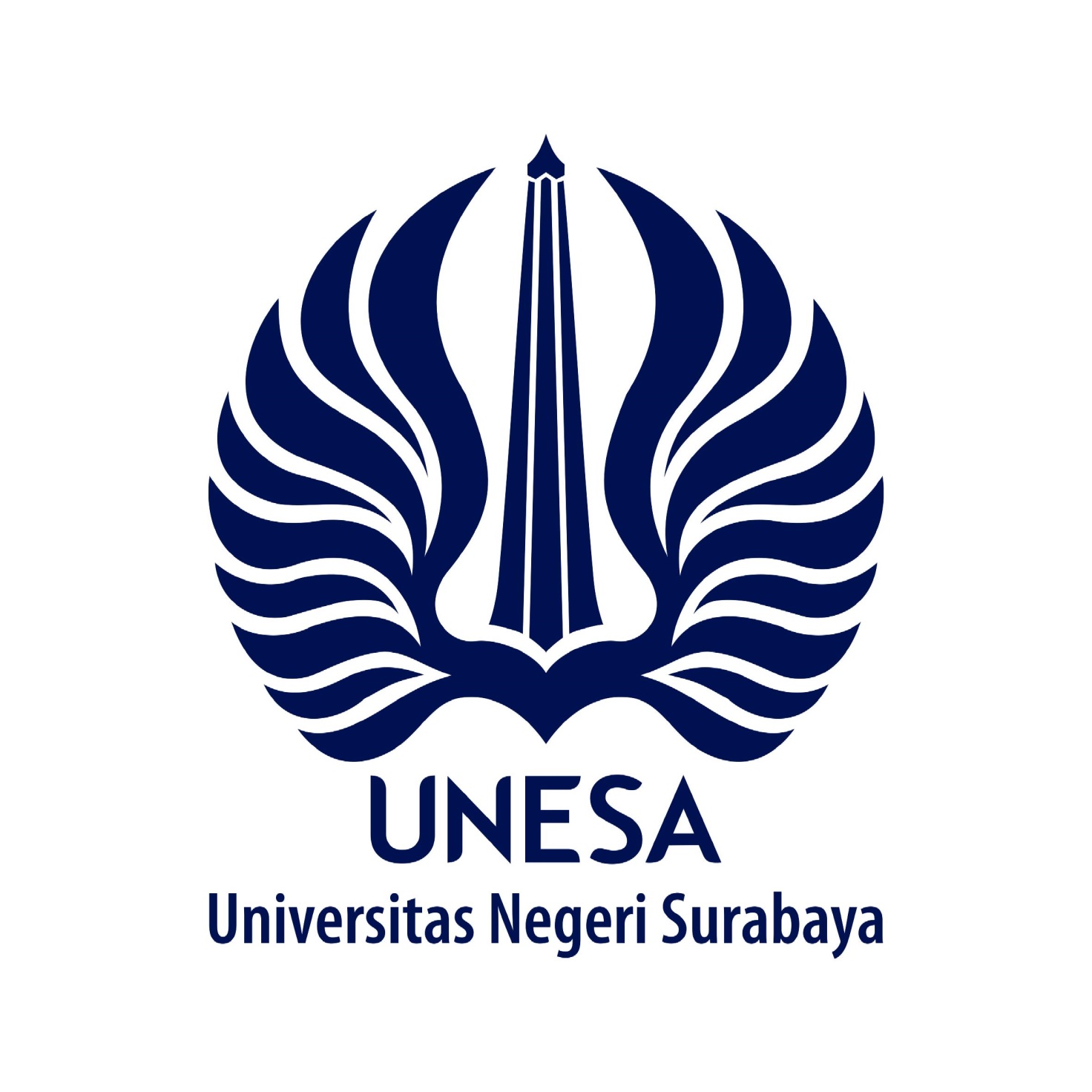 